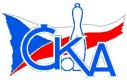 08.02.2015Souhrnné výsledky 18.kola:TJ Sokol Vracov B	-  SK Baník Ratíškovice B	2:6	2610-2647	(5:7)	07.02.TJ Lokomotiva Valtice B	-  TJ Sokol Šanov	2:6	2707-2754	(5:7)	06.02.TJ Jiskra Kyjov	-  SK Baník Ratíškovice C	6:2	2525-2321	(9:3)	08.02.SK Kuželky Dubňany C	-  TJ Podlužan Prušánky C	7:1	2498-2322	(8:4)	08.02.KK Vyškov C	-  TJ Sokol Mistřín B	1:7	2468-2641	(2:10)	07.02.KK Sokol Litenčice	-  TJ Sokol Vážany	5,5:2,5	2523-2456	(6,5:5,5)	06.02.TJ Sokol Vracov C	-  TJ Podlužan Prušánky B	2:6	2608-2615	(5,5:6,5)	06.02.Tabulka:	1.	TJ Sokol Šanov 	18	14	0	4	102,0:42,0	132,0:84,0	2596	28	2.	SK Baník Ratíškovice B	18	13	0	5	97,0:47,0	136,5:79,5	2630	26	3.	TJ Sokol Mistřín B	18	11	1	6	84,5:59,5	117,0:99,0	2577	23	4.	TJ Sokol Vážany 	18	11	1	6	81,5:62,5	114,5:101,5	2569	23	5.	TJ Jiskra Kyjov 	18	10	1	7	78,0:66,0	118,5:97,5	2566	21	6.	TJ Podlužan Prušánky B	18	9	2	7	78,5:65,5	114,0:102,0	2537	20	7.	KK Sokol Litenčice 	18	10	0	8	78,0:66,0	116,5:99,5	2553	20	8.	SK Kuželky Dubňany C	18	9	1	8	77,5:66,5	110,0:106,0	2534	19	9.	TJ Podlužan Prušánky C	18	8	0	10	63,0:81,0	96,0:120,0	2507	16	10.	TJ Lokomotiva Valtice B	18	7	0	11	59,5:84,5	98,5:117,5	2522	14	11.	KK Vyškov C	18	5	3	10	58,0:86,0	96,0:120,0	2469	13	12.	TJ Sokol Vracov C	18	6	0	12	59,5:84,5	94,5:121,5	2508	12	13.	TJ Sokol Vracov B	18	5	1	12	49,5:94,5	88,5:127,5	2490	11	14.	SK Baník Ratíškovice C	18	2	2	14	41,5:102,5	79,5:136,5	2465	6	KK Sokol Litenčice	2523	5,5:2,5	2456	TJ Sokol Vážany			(6,5:5,5)	POSOLDA Pavel	445	1:1	445	KAMENIŠŤÁK Jozef	ZAPLETALOVÁ Monika	425	1,5:0,5	407	ZAHRADNÍK Dušan	KOCHANÍČEK Milan (*)	375	1:1	401	SEDLÁČEK Petr	ZAPLETAL Luděk	469	2:0	399	MALÝ Petr	BLAŽEK Roman	409	0:2	411	KOVÁŘ Jan	ŠTĚRBOVÁ Lenka	400	1:1	393	KAMENIŠŤÁK Josefstřídání: od 51. hodu: KOCHANÍČEK Milan + ŠTĚRBOVÁ Miroslavarozhodčí: Luděk Zapletaldiváků: 22, utkání trvalo: 4:30Příští utkání neděle 22.02.2015  v  9:00 hod.   TJ Sokol Vážany - KK Vyškov C